FORMULARZ ZGŁOSZENIOWY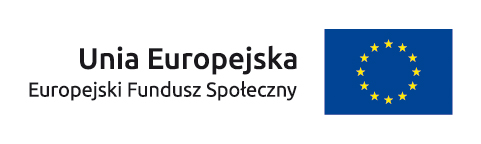 do projektu „Alternatywne formy i kierunki użytkowania zwierząt, szansą na zwiększenie dochodów z produkcji rolniczej i poprawy samozatrudnienia absolwentów naszej szkoły”.o numerze POWERVET-2017-1-PL01-KA102-036650 w ramach akcji: „Mobilność osób uczących się i kadry w ramach kształcenia zawodowego”realizowanego ze środków PO WER na zasadach Programu Erasmus+sektor Kształcenie i szkolenia zawodoweETAP I Wypełnia kandydat/ka (komputerowo lub drukowanymi literami)Dane kontaktowe uczestnika  Województwo  ………………………………….……………………………..…………..…………………... Powiat  ……………………………………………………...………….…...................................................... Gmina  …………………………………………………………..…….……………………………………... Miejscowość  ……………………………………………….………………….……………………………... Ulica ………………………………………………….................................................................................... Nr budynku  ………………………………………………….......................................................................... Nr lokalu  ………………………………………………….............................................................................. Kod pocztowy  ………………………………………………….......................................................................Status uczestnika projektu w chwili przystąpienia do projektu  Osoba należąca do mniejszości narodowej lub etnicznej, migrant, osoba obcego pochodzenia			  tak/nie Osoba bezdomna lub dotknięta wykluczeniem z dostępu do mieszkań 					  tak/nie Osoba z niepełno sprawnościami 									  tak/nie Osoba przebywająca w gospodarstwie domowym bez osób pracujących 					  tak/nie- w tym: w gospodarstwie domowym z dziećmi pozostającymi na utrzymaniu 					  tak/nie Osoba żyjąca w gospodarstwie składającym się z jednej osoby dorosłej i dzieci pozostających na utrzymaniu 	  tak/nie Osoba w innej niekorzystnej sytuacji społecznej (inne niż wymienione powyżej) 				  tak/nieDlaczego chcesz uczestniczyć w projekcie?…................................................................................................................................................................................................................................................................................................................................................................................................................................................................................................................................................................................................................................................................................................................................................................................................................................................................................................................................................................................................................................................................................................................................................................................................................................................................................................................................................................................................................................................................................................................................................................................................................................................................................................................................................................................................................................................................................................................................................................................................................................................................................................................................................................................Niniejszym, na podstawie art. 6 ust. 1 pkt a) Rozporządzenia Parlamentu Europejskiego i Rady (UE) 2016/679 z dnia 27 kwietnia 2016 r. w sprawie ochrony osób fizycznych w związku z przetwarzaniem danych osobowych i w sprawie swobodnego przepływu takich danych oraz uchylenia dyrektywy 95/46/WE (dalej zwanym „RODO”), wyrażam zgodę na przetwarzanie moich danych osobowych zawartych w formularzu dla celów rekrutacji do projektu  „Mobilność osób uczących się i kadry w ramach kształcenia zawodowego” realizowanego ze środków PO WER na zasadach Programu Erasmus+ realizowanego ze środków PO WER na zasadach Programu Erasmus+  sektor Edukacja szkolna. Wyrażam zgodę na wprowadzenie moich danych osobowych do systemów informatycznych Zespołu Szkół Centrum Kształcenia Rolniczego im. Jadwigi Dziubińskiej w Zduńskiej Dąbrowie zgodnie z  art. 6 ust. 1 pkt a) RODO.Wyrażam zgodę na korzystanie z moich danych osobowych pozyskanych w procesie rekrutacji tj. telefon, e-mail, adres do korespondencji, do celów realizacji projektu  „Mobilność osób uczących się i kadry w ramach kształcenia zawodowego” realizowanego ze środków PO WER na zasadach Programu Erasmus+Administratorem Danych Osobowych (zwanym dalej „ADO”) jest Zespół Szkół centrum Kształcenia Rolniczego im. Jadwigi Dziubińskiej z siedzibą w Zduńskiej Dąbrowie adres:
Zduńska Dąbrowa 64, 99-440 Zduny.Zespół Szkół Centrum Kształcenia Rolniczego im. Jadwigi Dziubińskiej w Zduńskiej Dąbrowie  wyznaczyła osobę odpowiedzialną za zapewnienie przestrzegania przepisów prawa w zakresie ochrony danych osobowych, z którą można skontaktować się pod adresem e-mail: bajena.magdalena@wp.plPonadto zgodnie z art. 15-21 oraz art. 77 RODO przysługuje uczniowi prawo dostępu do danych, ich sprostowania, usunięcia (jeśli pozwalają na to przepisy prawa) lub ograniczenia przetwarzania, prawo do wniesienia sprzeciwu wobec przetwarzania danych oraz wniesienia skargi do organu nadzorczego, a także prawo do przenoszenia danych.Dane nie będą przekazywane do państwa pozostającego poza Europejskim Obszarem Gospodarczym (tzw. państwa trzeciego) lub organizacji międzynarodowej.Podane dane osobowe będą przetwarzane w celu spełnienia wymogów prawnych związanych ze stosunkiem pracy (Nazwa Beneficjenta), na podstawie art. 22(1) ustawy z dnia 26 czerwca 1974 r. Kodeks pracy (t.j. Dz. U. z 2018 r. poz. 108 ze zm.).Dane będą przetwarzane przez okres wynikający z odrębnych przepisów prawa.…………………………..………….data i podpis kandydata/tkiWyrażam zgodę na wzięcie udziału mojego syna/córki w jakimkolwiek działaniu typu mobilność.…………………………………………data i podpis rodzica/opiekunaETAP II Wypełnia komisja rekrutacyjna:                                                                               Kryteria rekrutacyjneŚrednia ocen z przedmiotów zawodowych na koniec roku  szkolnego 2017/2018…………………………………………………………………………………………Ocena zachowania ucznia za semestr drugi roku szkolnego 2017/2018…………………………………………………………………………………………Rozmowa z koordynatorem projektu…………………………………………………………………………………………Sprawdzian kompetencji językowych…………………………………………………………………………………………Wolontariat (wymienić działania)………………………………………………………………………………………………………………………………………………………………………………………………………………………………………………………………………………………………………………………………………………………………………………………………………………………………………………………………………………………………………………………………………………………………………………………………………………………………………………………………………………………………………………………………………………………………………………………………………………………………………………………………………………………………………………………………………………………………………………………………………………………………………………………………………………………………………………………………………………………………………………………………………………………………………OŚWIADCZENIEOświadczam, że dane zawarte w ankiecie rekrutacyjnej są prawdziwe.Oświadczam, iż zostałem/am poinformowana, że projekt realizowany jest ze środków Europejskiego Funduszu Społecznego w ramach akcji:  „Mobilność osób uczących się i kadry w ramach kształcenia zawodowego”, realizowanego ze środków PO WER na zasadach Programu Erasmus+, sektor Kształcenie i szkolenia zawodowe.Zgodnie z ustawą o ochronie danych osobowych z dnia 29.08.97, Dz. U. z 2002 r. Nr 101, poz. 926, z późniejszymi zmianami, wyrażam zgodę na przetwarzanie danych osobowych dla potrzeb rekrutacji przez Zespół Szkół Centrum Kształcenia Rolniczego im. Jadwigi Dziubińskiej w Zduńskiej Dąbrowie.Wyrażam zgodę na otrzymywanie informacji o projekcie drogą elektroniczną na podane konto e-mail w rozumieniu art. 10 ust. 2 Ustawy z dnia 18 lipca 2002 r. o świadczeniu usług drogą elektroniczną (Dz.U. Nr 144, poz. 1204).Wyrażam zgodę na nieograniczone czasowo wykorzystanie mojego wizerunku w formie zdjęć i materiałów przez Zespół Szkół Centrum Kształcenia Rolniczego im. Jadwigi Dziubińskiej w Zduńskiej Dąbrowie w związku z realizacją projektu.…………………….………………………………………………………………………………………..……….data i podpis kandydata(ki) i opiekuna prawnego w przypadku uczniów niepełnoletnichDane podstawowe kandydata/tkiDane podstawowe kandydata/tkiImię/ imionanazwiskopłećPESELData urodzenia (dd/mm/rrrr)obywatelstwoAdres zamieszkania (ulica, kod pocztowy, miasto)Telefon kontaktowyemailInformacje o kandydacie/tceInformacje o kandydacie/tceTryb kształcenia zawodowegoDziedzina kształcenia wg klasyfikacji zawodówLiczba ukończonych lat kształcenia zawodowego (0/1/2/3)Rok szkolny (2017/2018)